MINISTERIO DE JUSTICIA Y SEGURIDAD PÚBLICA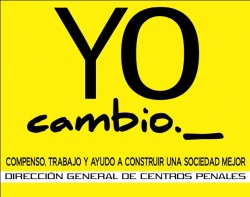 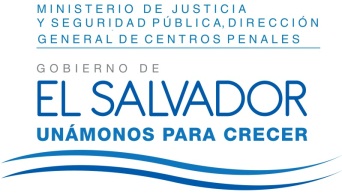 DIRECCIÓN GENERAL DE CENTROS PENALES UNIDAD DE ACCESO A LA INFORMACIÓN PÚBLICA7ª Avenida Norte y Pasaje N° 3 Urbanización Santa Adela Casa N° 1 Sn. Salv.   Tel. 2527-8700Versión PúblicaUAIP/OIR/155/2017Vista la solicitud del Licenciado XXXXXXXXXXXXXXXXXXXXXXXXXXXX con Documento Único de Identidad XXXXXXXXXXXXXXXXXXXXXXXXXXX, quien solicita: Solicito una constancia de Centros Penales en el cual establezcan en que Centro Penal estuvo detenida la señora XXXXXXXXXXXXXXXXXXXXXXXXXXXX, en la cual establezca la fecha de entrada y la fecha de salida de dicho penal, para ser presentada en el Juzgado de lo Civil de Sonsonate (la fecha de detención de dicha señora fue el día 12 de septiembre de 2013 y la fecha en la que fue puesta en libertad fue el 18 de enero de 2016).Con el fin de dar cumplimiento a lo solicitado, conforme a los Arts. 1, 2, 3 lit. “a”, “b”, “j” art. 4 lit. “a”, “b”, “c”, “d”, “e”, “f”, “g”  y art. 71 de la Ley de Acceso a la Información Pública, la suscrita RESUELVE Conceder el acceso a la información solicitada, recibida en esta Unidad por la Unidad generadora correspondiente, art. 69 LAIP. Se informa que la señora XXXXXXXXXXXXXXXXXXXXXXXX, ingreso al Sistema de Información Penitenciaria (SIPE), en fecha 17 de septiembre de 2013 al Centro Preventivo y de Cumplimiento de Penas de Ilopango, y egreso en fecha 10 de enero 2016 del mismo Centro Penal.Queda expedito el derecho del solicitante de proceder conforme a lo establecido en el art. 82 de la Ley de Acceso a la Información Pública.San Salvador, a las trece horas con treinta minutos del día doce de mayo de dos mil diecisiete Licda. Marlene Janeth Cardona AndradeOficial de Información 	MJC/fagc